Система культурно-массовой испортивно-оздоровительной работыИнформационная картаНа протяжении многих лет первичная профсоюзная организация МОУ «СОШ с. Пигари»» характеризуется 100 % охватом профсоюзного членства. Все члены Профсоюзной организации имеют право на защиту их социально-трудовых прав и профессиональных интересов. Реализацию этого права осуществляет профсоюзный комитет, комиссия по охране труда. 2016 год объявлен Годом правовой культуры. Представители выборных органов профсоюзной организации активно участвуют в учебных семинарах обкома Профсоюза. А это позволяет нам вовремя устранять нарушения и не допускать применения штрафных санкций со стороны надзорных органов. Наш коллектив работает в комфортной, благоприятной среде, так как уровень социального партнерства высок, и мы в очередной раз в этом убедились, получив высокую оценку в областном конкурсе «Лучший социальный партнер».Система культурно-массовой и спортивно-оздоровительной работы, которой мы гордимся, в следующем.Профсоюзный комитет школы выработал свою систему культурно-массовой и спортивно-оздоровительной работы. Для этого созданы культурно-досуговые кружки и секции: агитбригада «Отражение», волейбольная команда, команда КВН учителей «ГРОЗА»Деятельность культурно-массовой и спортивно-оздоровительной работы реализуется по следующим направлениям: организация праздничных мероприятий, соревнований, творческих конкурсов, экскурсий, посещение концертов, выставок. Таким образом, целями и задачами культурно-массовой и спортивно-оздоровительной работы является:1. Поднятие культурного уровня сотрудников в целях формирования у них нравственных, духовных, культурных ценностей и потребностей, а также этических норм поведения в обществе.2. Создание условий для творческой самореализации сотрудников. 3. Реализация и укрепление взаимодействия с другими профсоюзными организациями села и района, а также содействие их работе и развитию. Так, при подготовке и проведении массового культурно-досугового мероприятия выстраивается следующая организационная цепочка: создание инициативной или рабочей группы, уточнение целей и задач, составление плана подготовки и назначение ответственных за его разделы, подбор исполнителей, подготовка сценарной основы, репетиционно-постановочные действия, проведение самого мероприятия, анализ полученного результата, подведение итогов.В результате реализации культурно-массовой работы с сотрудниками школы должны формируются такие качества личности как высокая нравственность, эстетический вкус, положительные моральные, коллективистские и организационные качества.Нам нравиться вместе проводить праздники, юбилеи, концерты. Эмоциональному настрою нашего коллектива помогает деятельность школьной агитбригады «Отражение» Девиз: «Собраться вместе – это начало, Оставаться вместе - это прогресс, Работать вместе – это успех!» Коллектив школы занял 1 место в муниципальном смотре-конкурсе агитбригад первичных профсоюзных организаций, посвященный Году первичной профсоюзной организации. Всего в конкурсе приняло участие более 12 сотрудников школы: учителя, заместители директора, технический персонал, что является ярким свидетельством того, что коллектив школы - коллектив единомышленников, что среди педагогов живет потребность в совместной творческой деятельности. Как приятно открывать новые стороны известного! Наблюдая, изучая, пробуя. Среди нас много артистических натур. Приходите в наш театр «Отражение», на наши КВНы и Вы сами в этом убедитесь! Радуясь настоящему, с благодарностью отдаем дань уважения героическому прошлому нашей Родины. В 2015году стали призерами муниципального смотра самодеятельного творчества среди работников образования и науки, посвящённого 70-летию Великой Победы. Душа каждого народа живет в традициях и обычаях. Учитывая традиции нашего многонационального села, проводим праздники для жителей села «Госпожа широкая Масленица», «Наурыз – символ новой весны». А ещё мы ежегодно выезжаем с коллективом в местечко «Моршин». Ставим палатки и проводим различные игры: «День спасательных игр», «Костер дружбы», «Туристская тропа». В школе постоянно действует спортивная секция по волейболу для сотрудников школы. Такая работа дает результаты, которыми мы можем гордиться. На спартакиаде работников образования -1 место в общем командном зачете, но главное - не награда, а участие и общение с коллегами из других школ. И наши участники всегда получают от участия в культурно-массовой работе удовольствие. В рамках конкурса «Лучший сельский учитель физической культуры- 2016», который проводился по инициативе депутата Государственной Думы РФ Панкова Н. В., коллектив школы принял активное участие в празднике «ГТО: Горжусь тобой, Отечество!» Золотых, серебряных и бронзовых значков ГТО были удостоены 18 сотрудников школы. Занятие спортом помогают сплотить коллектив, являются средством оздоровления сотрудников, предупреждения профессионального выгорания.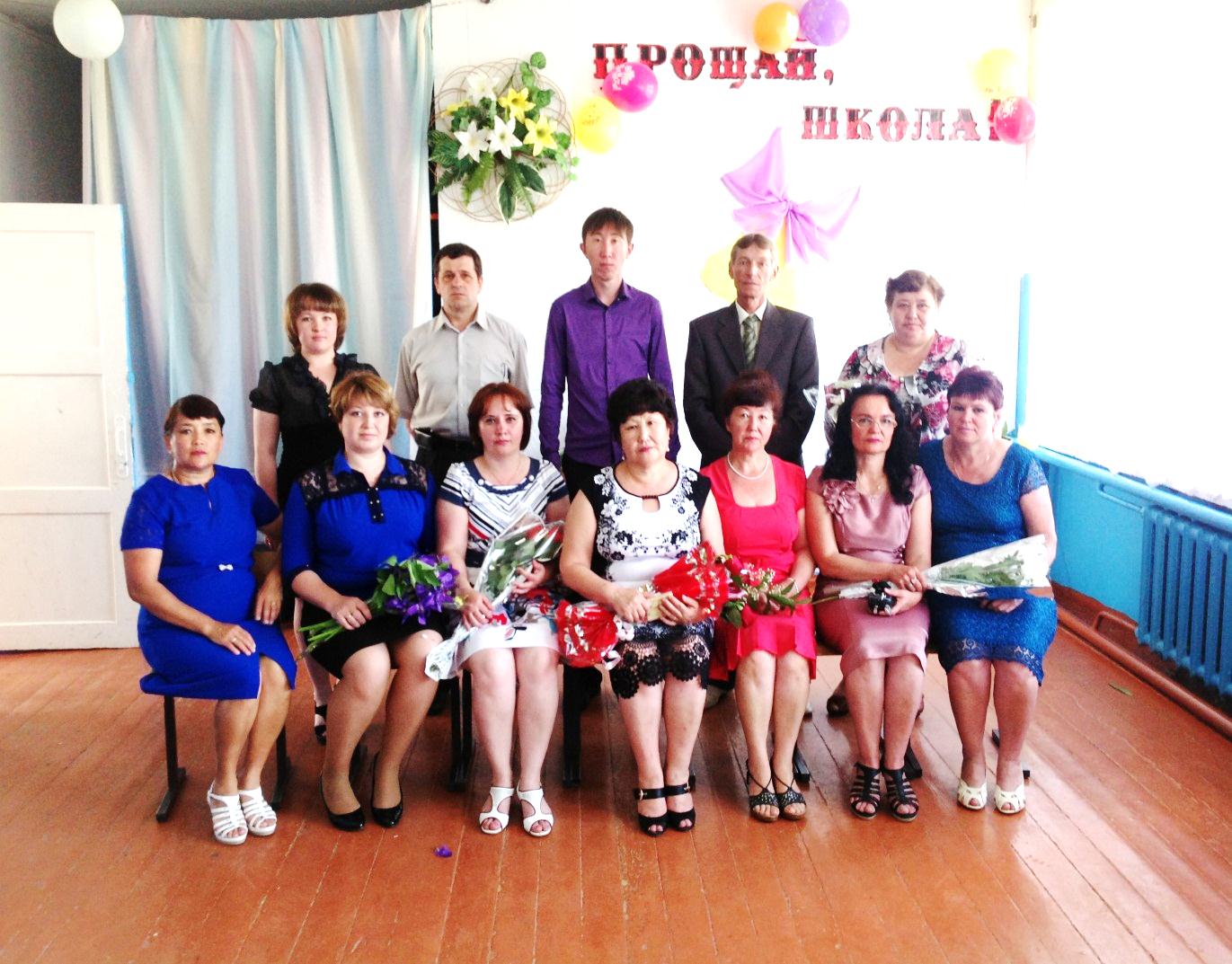 Муниципальное общеобразовательное учреждение «Средняя общеобразовательная школа с. Пигари» Озинского района Саратовской области»Адрес учреждения413605, Саратовская область, Озинский район, с. Пигари, ул. Восточная, д. 20тел:8(845-76) – 4-41-93e-mail:pigaris@yandex.ruофициальный сайт:http://pigari.lbihost.ru/Сведения о коллективеВ настоящее время школу посещают 67 учащихся. Всего в МОУ «СОШ с.Пигари» 30 штатных единиц, в том числе 14 учителей, старшая вожатая, социальный педагог, воспитатель ГПД. Всего педагогов -17, из них имеют квалификационные категории: высшую – 2 педагога, первую – 3 педагога. Директор школыНукатова СлуПредседатель первичной профсоюзной организацииПушкина Галина Ивановна